Возможности социального партнерства, как формы становленияпрофессиональной компетентности педагога ДОУ (на примере взаимодействия МБДОУ Берёзовский детский сад № 35 и ГБОУ СПО НО "Арзамасский Медицинский Колледж").В настоящее время система дошкольного образования и воспитания переживает этап реформирования, обновления: оно стало первой ступенью общего образования, на законодательном уровне закреплен федеральный образовательный стандарт дошкольного образования, изменяется предметно – пространственная среда. Однако, во многом, благодаря этим изменениям обнажился ряд проблем и противоречий, усиливающимся стремлением учреждения дополнительного образования детей к успешному позиционированию на рынке образовательных услуг и слабым использованием потенциальных возможностей социально-культурного партнерства в осуществлении решения данной задачи. В частности, встал вопрос о материально – техническом, методическом и квалифицированном кадровом обеспечении, которые  определяют успешность внедрения ФГОС ДО. Зачастую современный, особенно малогрупповой детский сад, не может предоставить возможности индивидуализации образования. В законе РФ «Об образовании» от 29.12.2012 N 273-ФЗ "Об образовании в Российской Федерации" представлена сетевая форма реализации образовательных программ, возможности которой и следует использовать в данных случаях. Феномен социального партнерства в разных сферах исследовали Г. В. Борисов, П. Бурдье, Л. Г. Гуслякова, Е. Г. Калинкина, Н. З. Камалиев, А. В. Корсунов, Л. А. Луговской, И. М. Реморенко, а также Б. З. Вульфов, Н. В. Гуров, С. А. Козлова, А. В. Мудрик, Р. М. Куличенко, Р. К. Егорова и др. Балалиева О. В.  Сетевая форма позволит интегрировать ресурсы нескольких организаций, причем как образовательных так и научных, медицинских, физкультурно – оздоровительных, учреждений дополнительного образования . Взаимодействие социально-педагогических партнеров предоставляет возможности межсубъектных отношений не только с целью повышения уровня и качества образования в детском саду. Любая форма взаимодействия предполагает появление у субъектов взаимодействия новых качеств как личностных, так и профессиональных. Словарь-справочник по социальной психологии  Авторы: В. Г Крысько А.В.Мудрик во «Введении в социальную педагогику» (1997) посвящает взаимодействию отдельную главу. В наиболее общем виде, по его мнению, «взаимодействие можно рассматривать как организацию совместных действий индивидов, групп, организаций, позволяющую им реализовать какую-либо общую для них работу». Основу взаимодействия в социальной педагогике, согласно педагогическому подходу А.В.Мудрика, составляет личностный подход, который, являясь базовой ценностной ориентацией педагога, определяет «стратегию его взаимодействия с личностью и коллективом в воспитательном процессе на основе субъект-субъектных отношений». Таким образом, сетевая форма взаимодействия оказывает непосредственное влияние на формирование профессиональной компетентности современного педагога, появление у него новых знаний, умений, навыков. С.Г. Вершловский и  Ю.Н. Кулюткин рассматривают компетентность как характеристику личности, В.Ю. Кричевский - как реализацию функций; В.А. Сластенин - как совокупность коммуникабельных, конструктивных, организаторских умений личности; Л.И. Панарин - как личное качество субъекта, его специализированной деятельности в системе социального и технического разделения, как совокупность умений, а также способность и готовность практически использовать эти умения в своей работе. Совет Европы определил пять групп ключевых компетенций: политические и социальные компетенции; компетенции, касающиеся жизни в многокультурном обществе; компетенции, определяющие владение устным и письменным общением; владение новыми технологиями, понимание их применения; способность и желание учиться всю жизнь как основа непрерывной подготовки в профессиональном плане. Педагог дошкольного образовательного учреждения нового формата, стоящий у истоков развития личности, обязан сочетать знания, умения и навыки с эффективными способами и приёмами их использования в свое профессиональной деятельности. Здесь и возникает противоречие между основательной теоретической подготовкой воспитателя и слабой профессиональной готовностью реализовать практически, на уровне детского сада, некоторые специфические приёмы и формы работы. В практике работы нашего МБДОУ мы столкнулись с проблемой реализации такого приоритетного направления, как  «Здоровьесбережение»,  в контексте профилактики некоторых нарушений и заболеваний у дошкольников. Анализ возможностей деятельности МБДОУ в этом направлении позволил нам сформулировать целевые установки  и направления работы.Цель : создание качественно новой здоровьесберегающей модели обучения и воспитания детей дошкольного возраста, направленной на сохранение и укрепление здоровья детей в условиях интеграции и взаимодействия с социальными партнерами.Задачи:Создать модель лечебно – профилактической и педагогической работы  по сохранению и укреплению здоровья ребёнка.Совершенствовать педагогический  процесс за счет внедрения инновационного содержания и технологий, сберегающих здоровье ребенка и воспитывающих ценностное отношение детей к здоровью.Расширять  спектр образовательных услуг, направленных на решение задач сохранения и укрепления здоровья детей.Установить партнёрские отношения с семьей с целью психолого – педагогического просвещения родителей или законных представителей. Разработать программу эффективного взаимодействия с социальными партнерами, готовыми взаимодействовать с ДОУ.Именно возможности социального партнерства с ГБОУ СПО НО "Арзамасский Медицинский Колледж", в конкретном случае, позволили поставить данную деятельность на более высокий уровень, повысить компетентность воспитателей в вопросах профилактики нарушений здоровья, сформировать уверенность в использовании в дальнейшем полученных знаний самостоятельно. Система такого взаимодействия представлена в виде таблицы (на примере взаимодействия детского сада и медицинского колледжа), которая может служить алгоритмом, дорожной картой прогнозирования отношений с различными социальными партнерами.Таблица 1Данная система взаимодействия оправдана и имеет успехи в настоящее время. Особенно актуально это при отсутствии в МБДОУ физкультурного работника, который непосредственно отвечает за реализацию  области «Физическое развитие». В  таблице 1 в графе «Результат» представлены  итоги реализации системного взаимодействия, однако нужно отметить особое влияние всех мероприятий на личностное развитие дошкольников. Кроме представлений о культуре здорового и правильного питания  дошкольники усваивают нравственные и моральные ценности; формируют чувство принадлежности к своей семье, социуму, государству; овладевают навыками сопереживания, сочувствия, саморегуляции, формируя культуру общения и социально – коммуникативную сферу. Все запланированные мероприятия развивают творческую активность, самостоятельность, инициативность, что несомненно важно на этапе подготовки к школьному обучению, а так же соответствует ФГОС ДО. Отдельно необходимо отметить формирование такого личностного качества современных дошкольников, как толерантность. Коммуникативные навыки, сформированные в системе взаимодействия с различными социальными партнерами играют здесь важную роль: воспитанники, общаясь между собой на вполне понятные каждому темы, учатся слушать , уважать говорящего, задавать вопросы, то есть взаимодействовать друг с другом. В условиях многонационального состава наших групп эти полезные навыки формируются при реализации тем, понятных и равноценных для каждого человека. Такой общей темой и стала программа  «Разговор о правильном питании», раздел «Если хочешь быть здоров». Изучив её, внедрив в практику рабочие тетради «Разговор о правильном питании» в старшей группе, мы дополнили реализацию приоритетного направления «Здоровьесбережение» в нашем МБДОУ. Кроме этого, в рамках реализации в старшей группе МБДОУ «Берёзовский детский сад № 35» первой части программы «Разговор о правильном питании» организовано социальное партнерство с родителями воспитанников. В течение 2015 – 2016 учебного года уже проведены и запланированы ряд мероприятий познавательного и творческого характера. В таблице 2 представлены выдержки из годового плана МБДОУ «Берёзовский детский сад № 35», фотографии мероприятий,  демонстрирующие работу в этом направлении.Таблица 2Представляем некоторые фотографии проведённых мероприятий.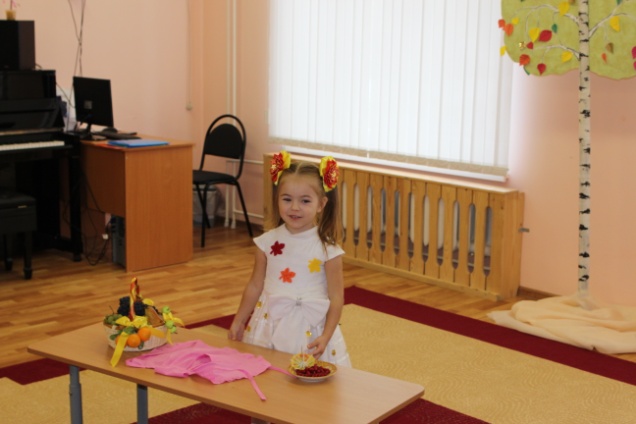 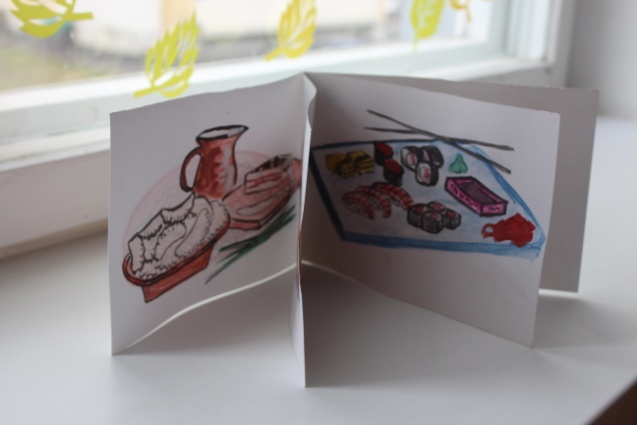 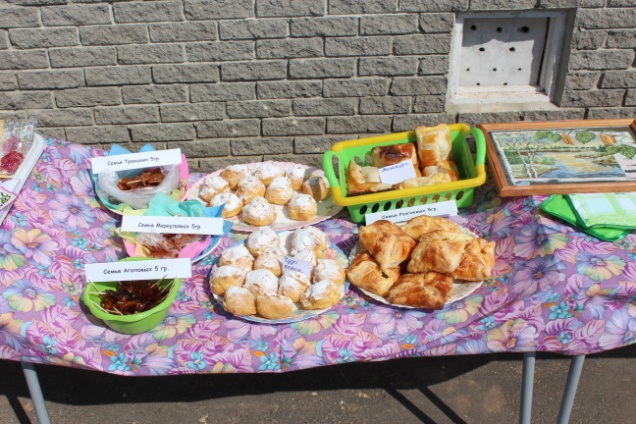 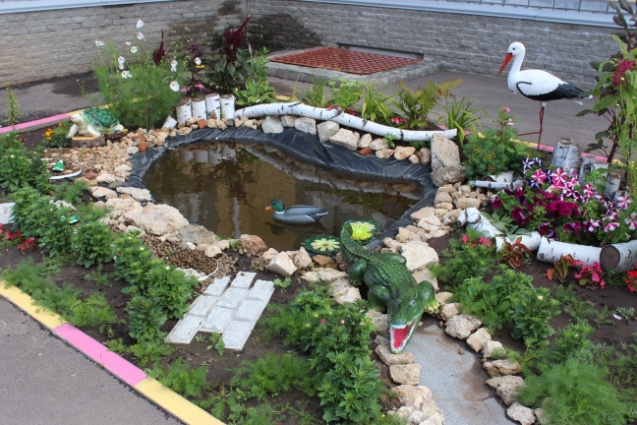 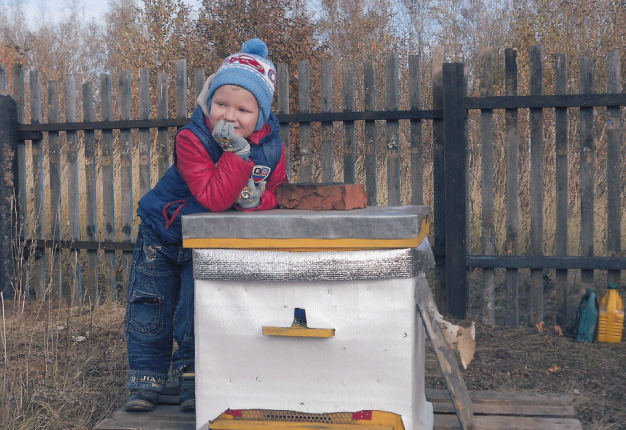 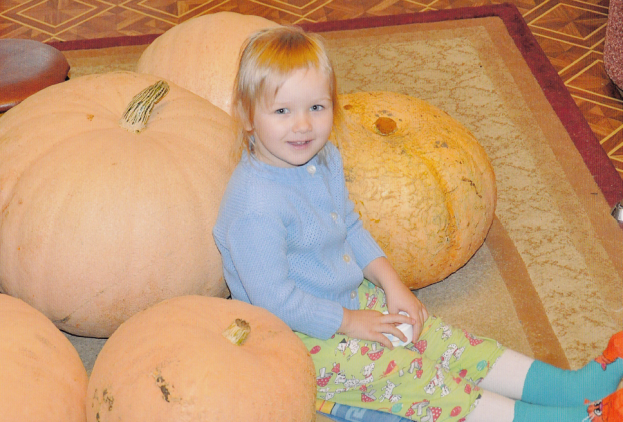 Представители ГБОУ СПО НО "Арзамасский Медицинский Колледж" провели и запланировали ряд встреч. Тематика и форма проведения представлены ниже.1. Профилактика простудных заболеваний. Игровая программа, презентация.2. Витамины, их польза для нашего организма. Познавательная игра.3. Береги здоровье смолоду. Квест – игра по территории детского сада.4. Солнце, воздух и вода – наши лучшие друзья! Познавательная  игровая   программа на прогулке.Фото встречи с преподавателями  и студентами  ГБОУ СПО НО "Арзамасский Медицинский Колледж" « Профилактика простудных заболеваний». Игровая программа, презентация.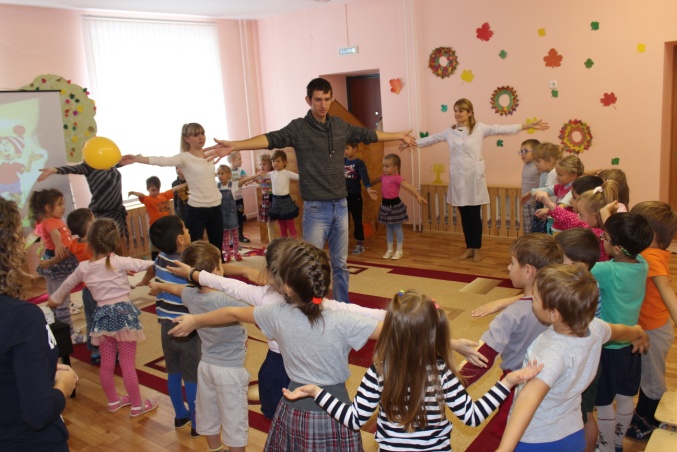 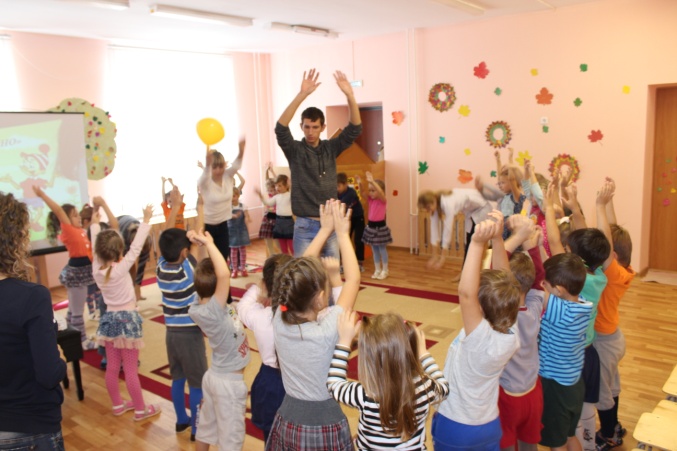 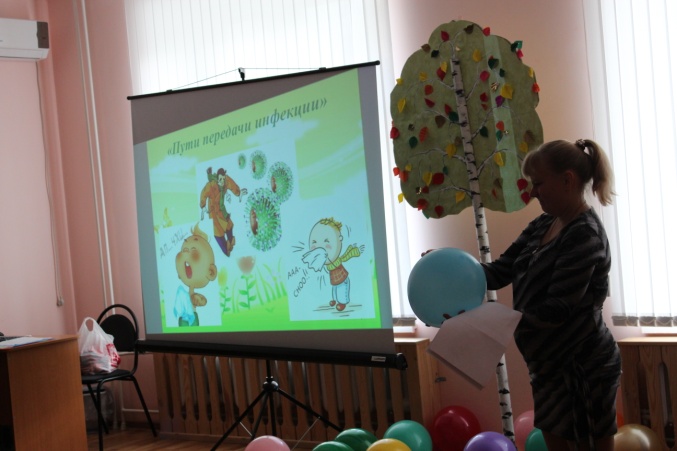 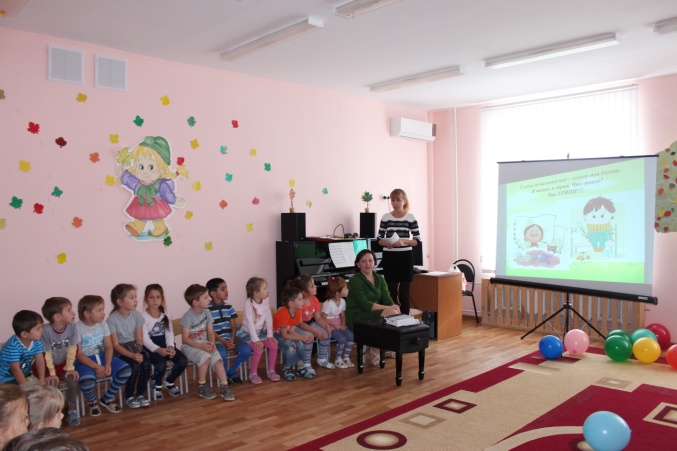 Фото мастер – классов ГБОУ СПО НО "Арзамасский Медицинский Колледж" для педагогов и родителей по обучению основам ЛФК. 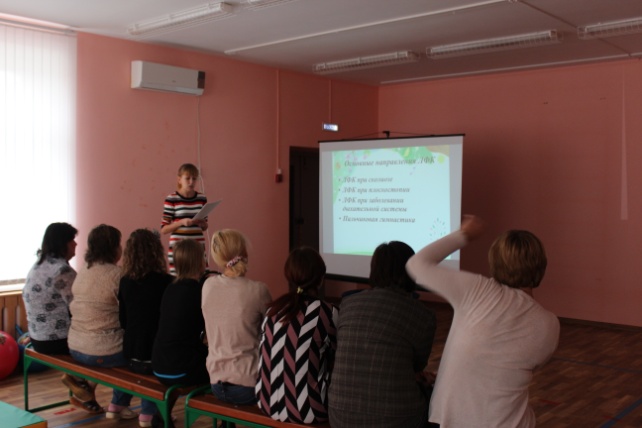 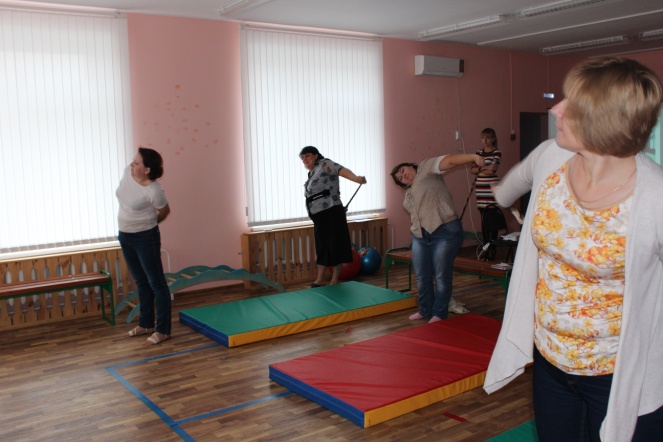 1. Оценка результативности: Критерии физического здоровья:- показатели физического развития;- резистентность (кратность заболеваний в течение года);- показатели двигательной активности;- численность детей с низкими показателями заболеваемости ;- здоровьесберегающие технологии образования.Критерии психического здоровья:- показатели эмоционально – психологического состояния (тревожность, страх, агрессивность, самооценка);- показатели развития познавательных процессов. Критерии социального здоровья:- сформированность навыков самообслуживания;- адаптация детей к условиям МБДОУ;- мотивационная готовность к школе;- социально  - коммуникативное развитие воспитанников.2. Ожидаемые результаты:- повышение функциональных и адаптивных возможностей организма воспитанника;- расширение возможности получения дополнительного образования в соответствии с запросами населения в рамках физкультурно-оздоровительной работы;- повышение уровня квалификации педагогов МБДОУ;- обновление материально-технической базы МБДОУ.Литература.Введенский В.Н. Моделирование профессиональной компетентности педагога // Педагогика. - 2003. - №10. Иванова Д.И., Митрофанов К.Р., Соколова О.В. Компетентностный подход в образовании. Проблемы. Понятия. Инструкции. - М.: АПК и ПРО, 2003. Кучугурова Н.Д. Формирование профессиональной компетентности будущего специалиста // Проблемы и перспективы педагогического образования в XXI веке. - М., 2000.Лукьянова М.И. Психолого-педагогическая компетентность учителя // Педагогика. - 2001. - №10. Маханева М.Д.  Воспитание здорового ребёнка  Пособие для практических работников детских дошкольных учреждений – Москва АРКТИ, 1999 г. Пензулаева Л.И. Оздоровительная гимнастика для детей дошкольного возраста( 3-7 лет). – Москва ВЛАДОС, 2002г.8.  Педагогика и психология здоровья под ред. Н.К. Смирнова. - Москва АПКиПРО, 2003г.9.  Реализация направления образовательной области «Здоровье» в ДОУ: программа и метод.рекомендации/авт.-сост.О.С.Гладышева, М.Н. Шуклина.- Нижний Новгород, 2013. 10. Санитарно – эпидемиологические требования к устройству, содержанию и организации режима работы в дошкольных учреждениях. СанПин 2.4.1.3049-13. Электронный ресурс.11.  Федеральный государственный образовательный стандарт дошкольного образования. Текст. Электронный ресурс.ЦельДействия, способыСредстваРезультатсрок1.Изучить возможности взимодействия АМК. с МБДОУ в рамках реализации здоровьесберегающей модели.Индивидуальные беседы с руководством медицинского колледжа, с преподавателями дисциплин и курсов.Программа МБДОУ, блок «Физическое развитие», сетка занятий, спортивное оборудование МБДОУ.План – график взаимодействия, план встреч с педагогами, родителями и воспитанниками.2.Дать представление о информационно – просветительском направлении работы АМК.1. Встреча с воспитанниками 4 – 5 групп «Профилактика ОРВИ».2. Мастер - класс для педагогов по основам внедрения ЛФК в организацию физкультурной деятельности воспитанников (зарядка, физминутки, физзанятия).3. Мастер - класс для родителей по основам ЛФК.Презентация представителей АМК, сценарий игрового мероприятия для воспитанников, физкультурное оборудование, напольное покрытие для мастер - класса. 1.У всех субъектов: представление о системе взаимодействия АМК и МБДОУ.2. У воспитанников: знания о профилактике ОРВИ, профилактических прививках.3. У педагогов: сформированы представления о необходимости введения в практику элементов ЛФК.4. У родителей: сформированы представления о ЛФК, как важного элемента физического развития детей.  3. Ввести в воспитатель – образовательную деятельность МБДОУ занятия по ЛФК (4 – 5 группы) 1. Разработка нормативно – правовой основы сотрудничества, индивидуальных планов введения ЛФК для каждой группы, согласно сетке занятий (1 занятие в неделю).2. Определение форм и методов оценки эффективности работы для всех участников (разработка мониторинговой карты).3. Разработка  и утверждение примерной программы сотрудничества и сетевого взаимодействия.4. Освещение данной работы в МБДОУ (официальный сайт ,газета), обмен опытом с другими учреждениями, статьи, видеоролики и тд.1. Положение о проведении физкультурных занятий ЛФК в МБДОУ,  сетка занятий, технические средства (проектор, компьютер ,учебно – методическая литература), спортивное оборудование, буклеты для родителей, картотеки для воспитателей, анкеты для педагогов и родителей.1. Введение в воспитательно – образовательную деятельность МБДОУ занятий с элементами ЛФК.2. Улучшение здоровья воспитанников (критерии соматического здоровья, посещаемость, психологический климат).3. Утвержденная программа взаимодействия с АМК «Введение физкультурных занятий с элементами ЛФК в МБДОУ,  как формы работы по  здоровьесбережению воспитанников».4. Информация о данной работе на офсайте, опубликованные статьи, участие в различных конкурсах ,семинарах4.Проанализировать эффективность данной  формы работы, оценить возможности её введения в других группах МБДОУ.1. Провести самоанализ эффективности взаимодействия с АМК с позиции всех субъектов деятельности.2. Разработать дальнейший маршрут с включением инновационных форм (проектно – исследовательская деятельность, социальные проекты и тд.)1.Результаты мониторинговых исследований. Самоанализ.План дальнейшего взаимодействия с включением в него эффективных инновационных программ здоровьесбережения в МБДОУ.№Вид деятельностиЦельРезультат1Конкурс чтецов«Дары Осени»(сентябрь 2015)- речевое развитие; - развитие интонационной и звуковой культуры речи;- поуляризация витаминизированного питания.- продолжена работа по формированию интонационной и звуковой культуры речи;- у воспитанников закреплены представления о витаминах в осенних овощах, о необходимости их употребления;2Подготовка книжки – малышки «Кухня разных народов»(октябрь 2015)- развитие представлений воспитанников о кулинарных традициях разных народов;- изучение культуры правильного питания в разных странах.- участие в конкурсе «Мир – красками детства» в рамках работы   Открытого Регионального научно-методического Симпозиума «НАШ МИР – МИР ДЕТСТВА» в соответствии с научно-практической деятельностью лаборатории при кафедре педагогики дошкольного и начального образования АФ ННГУ им. Лобачевского  «Экология – образование – культура как системообразующий фактор в воспитании детей и молодежи», диплом лауреатов;- сформировано представление о традициях питания в разных странах.3Встреча с представителями ГБОУ СПО НО "Арзамасский Медицинский Колледж" «Профилактика простудных заболеваний: витамины.»- раскрыть влияние витаминизации пищи для общей пользы организма;- выявить влияние некоторых витаминов на профилактику различных заболеваний.- раскрыто содержание витаминов в различных продуктах.3Участие в празднике «День Семьи», выставка «Кулинарные традиции разных народов» (июль 2015)- воспитание толерантности, терпимости к различным национальностям через определение общих основ здорового питания.- сформированы основы терпимости к народам езидской национальности через организацию совместной выставки, подготовки к ней, взаимодействия, бесед, совместного изучения традиций.4Фотоконкурс «Где найти витамины?»(ноябрь 2015)- раскрытие творческого потенциала, семейных интересов и традиций культуры здорового питания.- организация посещения фотовыставки МБДОУ воспитанниками разных групп, обсуждение и дискуссии по теме «Где найти витамины?»- сформировано представление о необходимости употреблять в пищу сырые овощи и фрукты5Реализация мини –проекта «Традиции чаепития у разных народов»(декабрь 2015)- воспитание толерантности;- изучение культуры чаепития, пользы чая.- продолжение формирования основ толерантности, знания о пользе самых простых продуктов питания ,доступных и популярных у разных народов;- организовано обсуждение, дискуссия в группе, сформированы представления о правилах общения в рамках какого – либо обсуждения (не перебивай другого, научись слушать до конца, уважай говорящего и тд. )